Автор: Бухтояров Егор КонстантиновичМесто учебы: МБОУ «Лицей №15», г. Березовский, Кемеровская область-Кузбасс, 7 классНаучный руководитель: Садырина Нина Ивановна                                                                  Искусство для души                                            ЭссеУ каждого человека есть любимое увлечение: кто-то пишет стихи, кто-то сказки, кто-то слагает легенды или пишет маслом на холстах, а кто-то вяжет. Вязание - один из самых распространенных и любимых видов рукодельного народного искусства. Вязание спицами и крючком не потерялось в современной жизни, оно высоко ценится в мире. Вязаная одежда никогда не выходит из моды. Выбор темы моей работы сопровождался интересом к вязанию (я очень дорожу  вязаными игрушками, подаренными мне в детстве).  И не потому что связать  можно любые вещи: панно, салфетки, воротнички, одежду, игрушки, а свою работу можно подарить, и это будет очень хорошим, ценным подарком. А потому что вязание – это искусство для души. Я не раз наблюдал за тем, как  моя бабушка, народная мастерица-вязальщица Марчук Ольга Ивановна (она живет в Мариинске),  ловко работает спицами и крючком, создавая настоящие шедевры.  Эта любовь к вязанию передалась ей от моей прапрабабушки Лапиной Марии Дмитриевны, которая не только вязала, но и ткала дорожки, шила, умела прясть шерсть.  Сейчас мне очень нравится часами сидеть и смотреть  за тем, как из простой нитки в руках бабушки Оли получается красивая вещь. Вязать игрушки для нее - и польза, и удовольствие. Результаты такой работы восхищают и детей, и взрослых. Только посмотрите на эти игрушки - просто чудо: герои из мультфильмов, куклы, животные, посуда, пасхальные яйца, сумки, детские вещи...  Чудо  видеть,  как из обычного клубочка ниток рождается игрушка!!! Это уникальные изделия, которые можно считать произведениями искусства. Они расходятся за пределы нашей области и даже за границу. В настоящее  время вместе с другими народницами-мастерицами бабушка вяжет носки и рукавички для наших солдат, воюющих на Украине.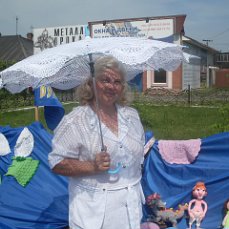 Бабушка  Оля много раз была участницей выставок в разных городах Кемеровской области, имеет множество дипломов. Её убеждение заключается в словах: «Весь мир связан».Оказывается,  вязание не так старо, как многие другие народные искусства, однако у него богатая история. Происхождение этого вида рукоделия остается загадкой, и  это даже очаровывает. Некоторые полагают, что вязание  крючком восходит к временам Христа. Этот факт  заставляет задуматься: а что люди вязали крючком давно? Может, мы так никогда этого и не узнаем…А вспомните древнегреческий миф о Тезее и Ариадне. Тезей спас Ариадну от Минотавра - чудовища с головой быка и человеческим торсом. Чтобы герой не заблудился в лабиринте Минотавра, Ариадна дала ему клубок. Размотавшаяся нить указала обратный путь. Из этого мифа следует, что древние греки знали вязание. Дата рождения вязания теряется в глубинах истории.      В Древней Руси обязательным элементом воспитания девочек являлось рукоделие. Навыки вязания приобретались еще в раннем возрасте. Каждая представительница женского пола должна была искусно владеть ниткой и иголкой.  Наши предки верили, что вязаная вещь  способны уберечь всю деревню от бед.  Считалось, что изделия, выполненные незамужними рукодельницами, обладают магическими свойствами.     Во времена правления Петра I мастерицы получили более высокий статус. На ярмарках и базарах стали продавать приспособления, которые упрощали труд рукодельниц, стали продавать пряжу.    А в школах начали проводить занятия для девушек, где их обучали работе с прялками, рамами, спицами.      Пройдя через столетия, этот вид народного искусства дошел до наших дней, претерпев ряд изменений и став более совершенным. Из простого ремесла вязание превратилось в массовое искусство. Оно и понятно! Рукоделие делает возможным создание эксклюзивной одежды, аксессуаров, различных полезных и необходимых вещей.    Если вы видите в магазине связанную вещь, знайте: это изделие было сделано кем-то в этом мире вручную.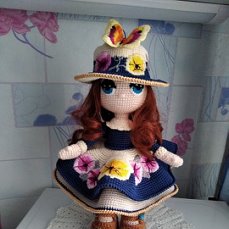 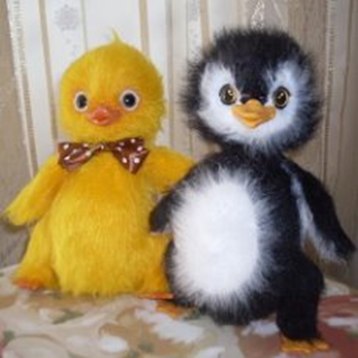 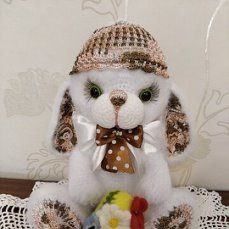 